Национальный исследовательский университет«Высшая школа экономики» – Санкт-Петербург«Языки описания социального в Средневековье и раннее Новое время»Программа международной конференцииЯзык конференции – русский16-17 сентября 2021 года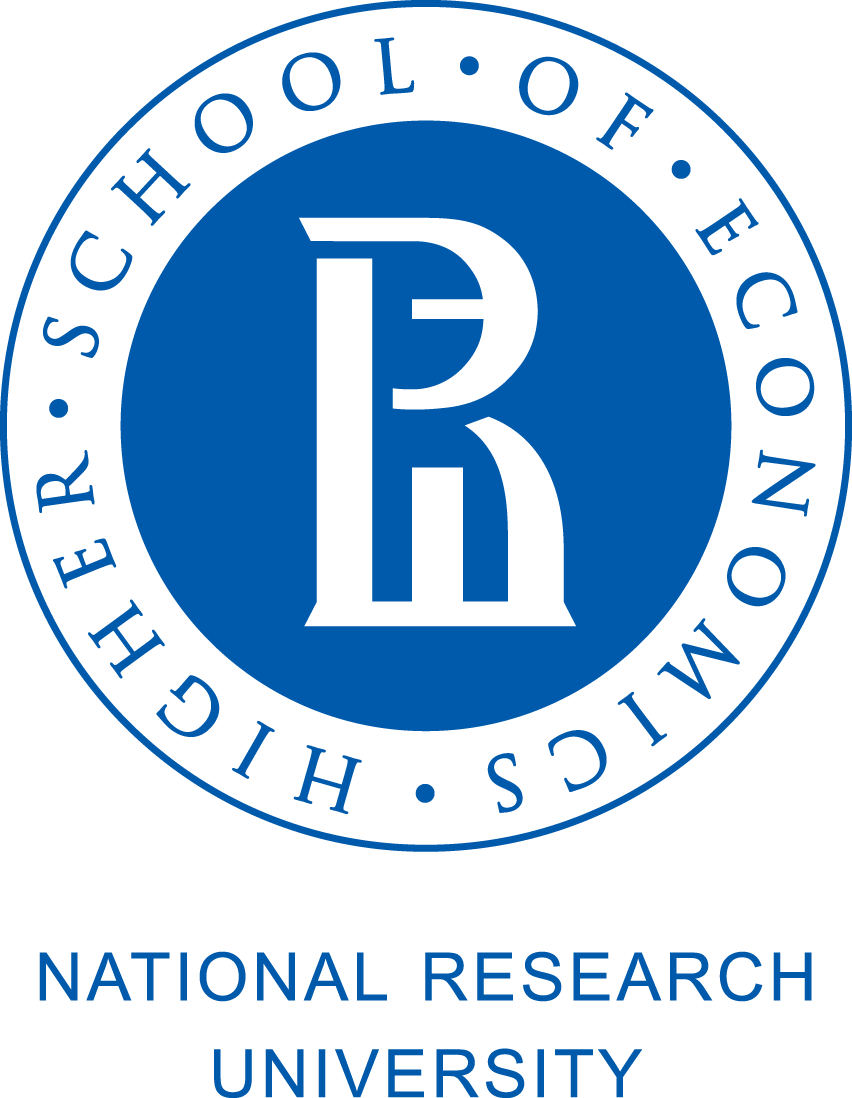 16 сентябряНациональный исследовательский университет «Высшая школа экономики», Санкт-ПетербургКантемировская ул. д.3 лит. А10.00-11.00Аудитория 5003Приветственное словоАлександр Михайлович СеменовДиректор Центра исторических исследований, руководитель Департамента истории НИУ ВШЭ – Санкт-ПетербургАдриан Александрович Селинпрофессор Департамента истории НИУ ВШЭ – Санкт-Петербург, руководитель научно-учебной группы «Языки описания другого в Европе Раннего Нового времени: социальные контексты и репертуары интерпретации»Феликс Евгеньевич Левин, старший преподаватель Департамента истории НИУ ВШЭ – Санкт-Петербург, соруководитель научно-учебной группы «Языки описания другого в Европе Раннего Нового времени: социальные контексты и репертуары интерпретации»Пленарный докладОванес АкопянУниверситет Леопольда-Франца в Инсбруке, АвстрияВласть, фортуна и scientia naturalis: гуманистическое толкование природных катастроф в трактате "О землетрясении" Джаноццо Манетти11.00-13.00Аудитория 5003Образы власти. Часть 1Модератор: Евгений Александрович Хвальков Александра Денисовна ШистероваВысшая школа экономики, Санкт-Петербург Король королевства Кент: образ королевской власти и ее изменения в серии кентских сводов законовИрина Александровна КучероваИнститут этнографии и антропологии РАН, Москва“Прядь о Вёльси”: религия, гендер, властьСергей Анатольевич СалминАрхеологический центр Псковской области, Псков«Царь русов» сообщения Ибн-Фадлана: правитель или божество?»13.00-14.00 – перерыв14.00-16.0016.00-18.00Аудитория 5003Практики управления и делопроизводственные языкиМодератор: Адриан Александрович СелинИрина Павловна Потехина
Санкт-Петербургский государственный  технологический  институт Чем объяснить очередной побор? Средневековое папство и налогообложение клира в XII – XV вв. Адриан Александрович СелинВысшая школа экономики, Санкт-Петербург Язык писцовых книг XV в. как рождающийся язык описания незнакомого социальногоАнтон Сергеевич КотовТомский государственный университетОт «объединения» к «Прусскому союзу»: случай появления (не-) правового субъекта в XV в.17 сентябряНациональный исследовательский университет «Высшая школа экономики», Санкт-ПетербургКантемировская ул. д.3 лит. А13.00-14.00 - перерывАудитория 500314.00-16.00 Образы власти. Часть 2Модератор: Ольга Валерьевна ЧумичеваОльга Валерьевна ЧумичеваИнститут Всеобщей истории РАН, Москва Визуальная репрезентация царского родословия в XVI в.: от Василия III до Федора ИоанновичаЕлена Борисовна ЕмченкоМосковский государственный университет геодезии и картографииТерминология «социального» в Стоглаве (доклад в онлайн формате)Полина Борисовна ГуккинаСанкт-Петербургский государственный университетОбразы (“женской”) власти Елизаветы Петровны: гендерность, имперскость и парадный портретЛюдмила Ивановна Ивонина Смоленский государственный университетТриумф и разочарование: оценки современниками победы Яна Собеского под Веной в 1683 году (доклад в онлайн формате)16.00-18.00Аудитория 5003Практики управления и делопроизводственные языкиМодератор: Татьяна Анатольевна ОпаринаСветлана Георгиевна ТамбовцеваЛитературный музей Института русской литературы, Санкт-ПетербургУстная герменевтика как «низовая» социология: языковые игры духоборцев с государством в России раннего Нового времениТатьяна Анатольевна ОпаринаРоссийская Академия Живописи Ваяния и Зодчества, МоскваПоиски русских аналогов при описании социального статуса «греческих» светских иммигрантов в России (первая половина XVII в.)Томаш АмброзякУральский федеральный университет, ЕкатеринбургСоциальное измерение термина «речь посполитая» на примере сеймиковых инструкций Великого княжества Литовского конца XVI – первой половины XVII вв. (доклад в онлайн формате)Елена Васильевна БородинаУральский федеральный университет, ЕкатеринбургЯзык делопроизводственных документов первой трети XVIII в. Аудитория 5003ОнлайнЯзыки описания Другого: стратегии различения. Часть 1Модератор: Дмитрий Владимирович ВерховцевМаксим Владимирович МоисеевРоссийский государственный гуманитарный университет, Москва Стратегии описания и различения кочевых сообществ и новых подданных: практика русских послов и астраханских воевод 2-ой пол. XVI – начала XVII вв.Анастасия Михайловна НовиковаВысшая школа экономики, Санкт-Петербург Образ Московии во франкоязычных изданиях XVII века. Дмитрий Владимирович ВерховцевСанкт-Петербургский государственный университет"Чухна-и-латыши": население Ингерманландии в русских описаниях времён Северной войныЯзыки описания Другого: стратегии различения. Часть 2Модератор: Александр Ильич  ФилюшкинИван Ростиславович СоколовскийИнститут истории Сибирского отделения РАН, НовосибирскПроблема языка описания языка самоописания Роман ШляхтинУниверситет Майнца, ГерманияГраницы без пограничников? Рубежи Византии в Малой Азии в эпоху Палеологов и их восприятие в современной историографииАлександр Ильич ФилюшкинСанкт-Петербургский государственный университетЦерковные приходы, посвящения церквей и локальныеидентичности на Северо-Западе Руси10.00-13.0010.00-13.00Аудитория 5003Политическая культура в раннее Новое время: концепты и практикиМодератор: Феликс Евгеньевич ЛевинАнастасия Викторовна АфанасьеваВысшая школа экономики, Санкт-Петербург «Роль virtus и fortuna в сочинении ‘Historiae florentini populi’ Леонардо Бруни»Даниил Андреевич ЗеленинВысшая школа экономики, Санкт-Петербург Репрезентация и аллегоризация власти в «Книге Эмблем» Андреа Альчиато  (доклад в онлайн формате)Иван Алексеевич КирпичниковМосковский государственный университетБлизость к правителю в политической культуре Московской Руси: терминологический аспектФеликс Евгеньевич ЛевинВысшая школа экономики, Санкт-Петербург Дискурс commonwealth в раннестюартовской Ирландии и идея социального порядкаОнлайнКорпорации в позднее Средневековье и раннее Новое времяМодератор: Маргарита Михайловна ДадыкинаАртем УшаковНовгородский государственный университет«Новгородские гости» Любека: гильдия, коллегия или корпорация?Никита Александрович МалиновскийВысшая школа экономики, Санкт-Петербург Частные социально-экономические отношения с ганзейскими купцами в Новгороде в конце XV-начале XVI вв.Владимир Дмитриевич ПузановШадринский  государственный университетФормирование корпорации детей боярских в Западной Сибири XVII в.: правительство и социальная мобильность в русской  Сибири Ирина Валерьевна ГерасимоваПсковский государственный университетКак сохранить верность в условиях распада государства? Жизненные стратегии литовской шляхты в середине XVII века Ирина Дмитриевна ЯковлеваВысшая школа экономики, Санкт-Петербург  Шотландская знать в «Британии» Уильяма Кэмдена